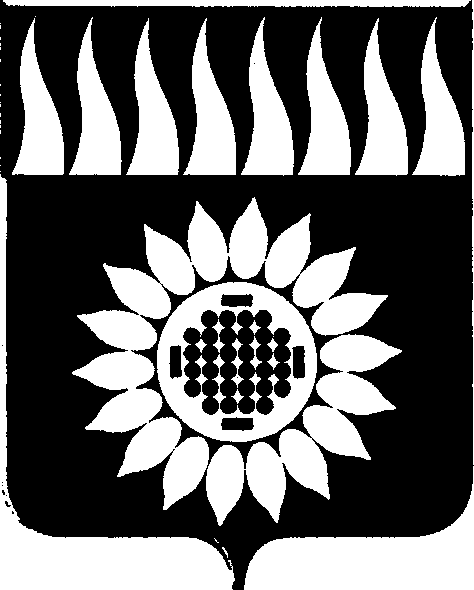 ГОРОДСКОЙ ОКРУГ ЗАРЕЧНЫЙД У М Аседьмой созыв_____________________________________________________________________________________________________ДЕВЯТОЕ ОЧЕРЕДНОЕ ЗАСЕДАНИЕР Е Ш Е Н И Е  31.03.2022 № 38-РО признании утратившим силу решения Думы от 30.09.2021 № 3-Р «Об избрании председателя Думы городского округа Заречный седьмого созыва»	В соответствии со ст. 45 Устава городского округа Заречный, учитывая Апелляционное определение Свердловского областного суда от 15.03.2022, Дума решила:Признать утратившим силу решение Думы от 30.09.2021 № 3-Р «Об избрании председателя Думы городского округа Заречный седьмого созыва».Заместитель председателя Думы городского округа                            Д.В. Сарнацкий